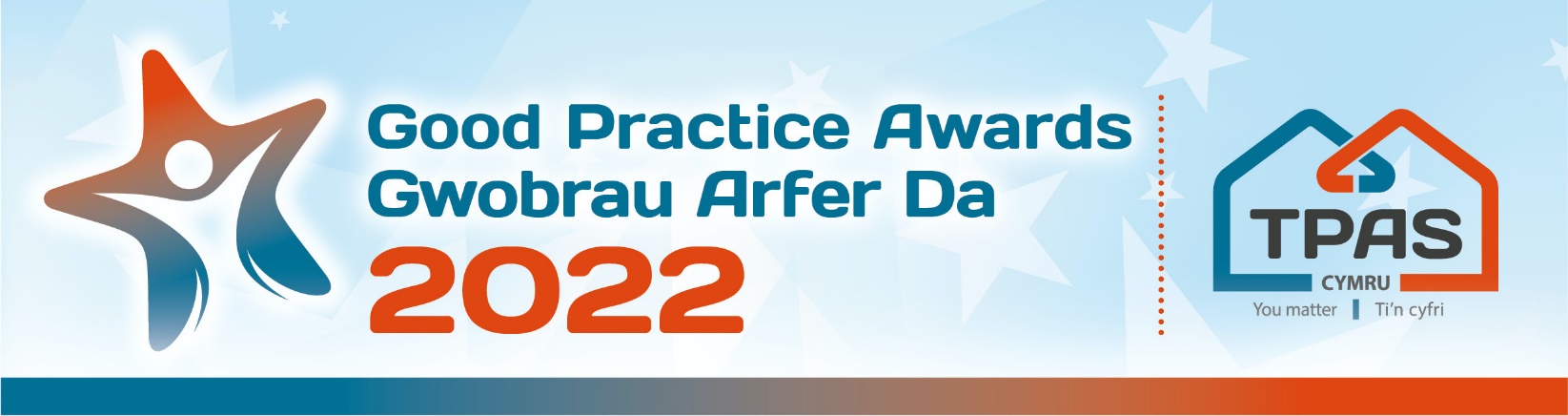 Assessment Criteria and Nomination Form for:TENANT OF THE YEAR Assessment CriteriaThis award will be made to an individual tenant/resident of a social landlord who has made a significant contribution to Tenant Participation.Judges will consider:The commitment and dedication they have shown What difference their commitment has made to the tenant community and/or groups they have worked with How inclusive they’ve been and how they’ve considered the diversity of the wider tenant population Assessment CriteriaThis award will be made to an individual tenant/resident of a social landlord who has made a significant contribution to Tenant Participation.Judges will consider:The commitment and dedication they have shown What difference their commitment has made to the tenant community and/or groups they have worked with How inclusive they’ve been and how they’ve considered the diversity of the wider tenant population Please ensure that your entry is submitted by completing this nomination form and under the headings noted. The headings are the criteria which the judges will use.Focus on the facts – we don’t need lengthy text, detailed bullet points are fineFeel free to include supporting information e.g. share links to publications, flyers, websites etcPlease include at least one photo/image/screenshot.Please also see Guidance Booklet for tips and conditions of entryPlease ensure that your entry is submitted by completing this nomination form and under the headings noted. The headings are the criteria which the judges will use.Focus on the facts – we don’t need lengthy text, detailed bullet points are fineFeel free to include supporting information e.g. share links to publications, flyers, websites etcPlease include at least one photo/image/screenshot.Please also see Guidance Booklet for tips and conditions of entryInterested in this category?  Please complete the nomination form on the next pageInterested in this category?  Please complete the nomination form on the next pageTitle of Entry:Contact name:Contact number:Contact e-mail address: An aim of the Awards is to share good practice with others.  Will you be happy for us to share your contact details?     Yes          No    An aim of the Awards is to share good practice with others.  Will you be happy for us to share your contact details?     Yes          No    1. Summary (MAX 100 words)Type here2a. The commitment and dedication they have shown (unlimited amount of words)Type here2b. What difference their commitment has made to the tenant community and/or groups they have worked with (unlimited amount of words)Type here2c. How inclusive they’ve been and how they’ve considered the diversity of the wider tenant population (unlimited amount of words)Type here3. Any further information you would like to share, please include it here (unlimited amount of words)Type herePlease complete and return by noon 18th May 2022 to iona@tpas.cymru No late entries will be consideredThis event is kindly sponsored by: 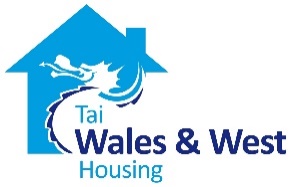 